关于 2023 年 1— 10 月全省水环境目标任务完成 情况通报一、全省考核断面水质情况1 — 10 月，全省 203 个国考断面，202 个达到Ⅲ类及以上， 优良断面占比 99.5%，同比上升 0.5 个百分点。 Ⅳ类断面 1 个， 占比 0.5%，为资阳市龙台河两河。 10 月单月，全省 203 个国考 断面中，优良断面 194 个，占比 95.6% ，同比下降 2.5 个百分点； Ⅳ类断面 8 个， 占比 3.9%； Ⅴ类断面 1 个， 占比 0.5%，为成都市江安河二江寺。1 — 10 月，全省 142 个省考断面，142 个达到Ⅲ类及以上，优良断面占比 100%。10 月单月，全省 142 个省考断面中，优良断面 138 个， 占比 97.2%； Ⅳ类断面 4 个， 占比 2.8%。1 — 10  月， 四川省列入考核的全国重要江河湖泊水功能区 314 个，其中开展达标评价的水功能区 285 个，达标水功能区 285个，达标率 100%。二、各市（州）考核断面水质情况1 — 10 月，全省 21 个市（州）水质优良率，资阳市 94.1%，其余 20 个市（州）均为 100%。三、13 条主要河流考核水质状况1 — 10 月，长江（金沙江）、雅砻江、安宁河、赤水河、岷 江、大渡河、青衣江、沱江、嘉陵江、涪江、渠江、黄河 12 条流域国考断面水质优良断面占比均为 100%。琼江流域 5 个国考断面水质优良断面 4 个， 占比 80%。四、14 个重点湖库营养状况1 — 10 月，泸沽湖、紫坪铺水库、二滩水库、白龙湖为贫营 养；邛海、葫芦口水库、鲁班水库、三岔湖、双溪水库、升钟水库、黑龙滩水库、瀑布沟、老鹰水库、沉抗水库为中营养。附件：1．2023 年 1 —10 月“河长制”13 条河流水质情况统计表2．2023 年 1 —10 月国考断面水质情况统计表3 ．2023 年 1 —10 月省考断面水质情况统计表4．2023 年 1 — 10 月重点湖库营养状况评价结果表附件 12023 年 1— 10 月“河长制” 13 条河流水质情况统计表— 3 —附件 22023 年 1— 10 月国考断面水质情况统计表附件 32023 年 1— 10 月省考断面水质情况统计表附件 42023 年 1— 10 月重点湖库营养状况评价结果表— 23 —河流名称国考断面国考断面国省考断面国省考断面国省考断面国省考干流／支流受污染河段情况国省考干流／支流受污染河段情况河流名称数量(个)优良率 （%）数量(个)优良率 （%）劣Ⅴ类  断面比  例（%）干流支流长江（金 沙江）35100%52100%0----雅砻江9100%16100%0----安宁河6100%7100%0----赤水河4100%4100%0----岷江26100%61100%0----大渡河10100%22100%0----青衣江7100%8100%0----沱江37100%60100%0----嘉陵江23100%37100%0----涪江16100%30100%0----琼江580%580%0--轻度污染：龙台河渠江22100%37100%0----黄河3100%6100%0----序号流域责任市州断面名称干流/支流2022 年 1— 10 月2023 年 1— 10 月水质变化趋势超Ⅲ类标准因子备注1沱江德阳市201 医院北河ⅢⅢ——2沱江德阳市八角绵远河ⅡⅡ——3沱江自贡市大磨子沱江ⅢⅡ同比改善—4沱江眉山市发轮河口球溪河ⅢⅢ——5沱江资阳市拱城铺渡口沱江ⅡⅡ——6沱江资阳市红光村高升河ⅢⅢ—川渝跨界7沱江成都市红日河大桥阳化河ⅢⅢ——8沱江德阳市红岩寺绵远河ⅡⅡ——9沱江成都市宏缘沱江ⅢⅡ同比改善—10沱江泸州市胡市大桥濑溪河ⅢⅢ——11沱江内江市葫芦口水库葫芦口水库ⅡⅡ——12沱江内江市脚仙村沱江ⅡⅡ——13沱江内江市九曲河隆昌河ⅢⅢ——14沱江自贡市老翁桥沱江ⅢⅡ同比改善—15沱江内江市李家碥大清流河ⅢⅢ—川渝跨界16沱江自贡市李家湾沱江ⅢⅡ同比改善—17沱江内江市廖家堰威远河ⅢⅢ——流域责任市州断面名称干流/支流2022 年 1— 10 月2023 年 1— 10 月水质变化趋势超Ⅲ类标准因子备注沱江成都市罗万场下小石河ⅡⅡ——沱江德阳市碾子湾村富顺河ⅢⅢ——沱江资阳市牛桥（民心桥）大漾溪河ⅢⅢ——沱江成都市毗河二桥毗河ⅡⅢ同比下降—沱江德阳市清江桥中河ⅡⅢ同比下降—沱江德阳市清平绵远河ⅡⅠ同比改善—沱江内江市球溪河口球溪河ⅢⅢ——沱江德阳市三川鸭子河ⅢⅢ——沱江成都市三邑大桥青白江ⅡⅡ——沱江德阳市双江桥石亭江ⅢⅢ——沱江自贡市宋渡大桥釜溪河ⅣⅢ同比改善—沱江自贡市碳研所釜溪河ⅢⅢ——沱江泸州市沱江大桥沱江ⅢⅢ——沱江内江市小河口大桥大清流河ⅢⅢ——沱江资阳市谢家桥索溪河ⅢⅢ——沱江资阳市幸福村   （河东元坝）沱江ⅡⅡ——沱江自贡市叶家滩旭水河ⅢⅢ——沱江内江市银山镇沱江ⅡⅡ——沱江资阳市永福大清流河ⅢⅢ——沱江资阳市资安桥小漾溪河ⅢⅢ——岷江阿坝州都江堰水文站岷江（内江）ⅠⅡ同比下降—岷江成都市二江寺江安河ⅢⅢ——	岷江    	成都市  	高桥       	府河      Ⅱ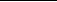 Ⅱ—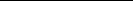 —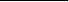 — 6 —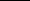 序号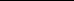 流域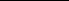 责任市州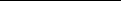 断面名称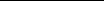 干流/支流2022 年 1— 10 月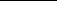 2023 年 1— 10 月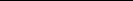 水质变化趋势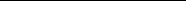 超Ⅲ类标准因子备注— 6 —41岷江成都市黄龙溪府河ⅢⅡ同比改善—— 6 —42岷江宜宾市凉姜沟岷江ⅡⅡ——— 6 —43岷江雅安市两合水蒲江河ⅢⅢ——岷江乐山市马边河河口马边河ⅡⅡ——岷江眉山市岷江东青交界岷江ⅡⅡ——岷江乐山市岷江青衣坝岷江ⅡⅡ——岷江乐山市岷江沙咀岷江ⅢⅢ——岷江眉山市彭山岷江大桥岷江ⅡⅡ——岷江成都市桑园出江河ⅡⅡ——岷江阿坝州色尔古乡黑水河ⅠⅠ——岷江成都市泗江堰西河ⅡⅡ——岷江雅安市团结堰临溪河ⅡⅡ——岷江阿坝州渭门桥岷江ⅠⅠ——岷江阿坝州五里界牌杂谷脑河ⅠⅡ同比下降—岷江成都市永宁清水河ⅡⅡ——岷江眉山市、 内江市于佳乡黄龙桥越溪河ⅢⅢ——岷江乐山市月波岷江ⅡⅡ——岷江成都市岳店子下岷江（外江）ⅢⅢ——岷江眉山市悦来渡口岷江ⅡⅡ——岷江宜宾市越溪河口越溪河ⅡⅢ同比下降—岷江自贡市越溪河两河口越溪河ⅡⅡ——岷江内江市越溪镇越溪河ⅠⅠ——岷江阿坝州镇平乡岷江ⅠⅠ——流域责任市州断面名称干流/支流2022 年 1— 10 月2023 年 1— 10 月水质变化趋势超Ⅲ类标准因子备注雅砻江攀枝花市、 凉山州柏枝雅砻江ⅠⅠ——雅砻江凉山州、 丽江市泸沽湖湖心泸沽湖ⅠⅠ——雅砻江甘孜州乃渠乡水打坝九龙河ⅠⅡ同比下降—雅砻江甘孜州仁达乡鲜水河水电 站鲜水河ⅡⅡ——雅砻江凉山州卧落河入境卧落河ⅡⅡ——雅砻江甘孜州雄坝乡无量河大桥理塘河（无量河）ⅡⅡ——雅砻江甘孜州雅江县城上游雅砻江ⅠⅠ——雅砻江攀枝花市雅砻江口雅砻江ⅠⅠ——雅砻江甘孜州长须干马乡雅砻江ⅢⅡ同比改善—安宁河凉山州阿七大桥安宁河ⅡⅡ——安宁河凉山州大桥水库安宁河ⅡⅡ——安宁河凉山州冕山镇新桥村孙水河ⅡⅡ——安宁河凉山州邛海湖心邛海ⅠⅡ同比下降—安宁河攀枝花市湾滩电站安宁河ⅡⅡ——安宁河凉山州昔街大桥安宁河ⅡⅡ——长江(金沙江)泸州市白杨溪塘河ⅡⅡ—川渝跨界— 7 —长江(金沙江)泸州市白杨溪塘河ⅡⅡ—川渝跨界— 7 —80长江(金沙江)达州市白杨溪电站任河ⅡⅡ——— 7 —81长江(金沙江)宜宾市蔡家渡口长宁河ⅡⅡ——— 7 —— 8 —序号流域责任市州断面名称干流/支流2022 年 1— 10 月2023 年 1— 10 月水质变化趋势超Ⅲ类标准因子备注— 8 —82长江(金沙江)凉山州城河入境城河ⅡⅡ——— 8 —长江(金沙江)攀枝花市大湾子金沙江ⅡⅡ——838383长江(金沙江)攀枝花市大湾子金沙江ⅡⅡ——838383长江(金沙江)达州市岗架大桥大洪河ⅢⅢ——838383长江(金沙江)甘孜州格学桥赠曲ⅡⅡ——838383长江(金沙江)凉山州公德房电站黑水河ⅡⅡ——838383长江(金沙江)宜宾市珙泉镇三江村长宁河ⅡⅡ——838383长江(金沙江)宜宾市挂弓山长江ⅡⅡ——838383长江(金沙江)甘孜州禾尼乡骡子沟水洛河ⅠⅡ同比下降—838383长江   （金沙江）甘孜州、 迪庆州贺龙桥金沙江ⅠⅠ——838383长江   （金沙江）凉山州葫芦口金沙江ⅠⅠ——838383长江   （金沙江）宜宾市江南镇沙嘴上长江ⅡⅡ——838383长江   （金沙江）甘孜州、 昌都市金沙江岗托桥金沙江ⅡⅠ同比改善—序号   流域    责任市州     断面名称       干流/支流                      水质变化趋势         超Ⅲ类标准因子        备注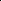 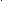 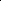 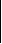 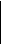 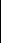 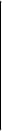 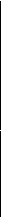 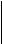 94                         广安市   黎家乡崔家岩村 大洪河（大洪湖）   Ⅲ      Ⅲ           —                                    川渝跨界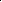 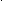 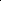 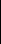 95                          泸州市     泸天化大桥       永宁河       Ⅱ      Ⅱ           —                                      —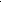 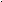 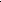 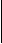 96                       攀枝花市       倮果           金沙江       Ⅰ      Ⅰ           —                                      —97                                                       蒙姑           金沙江       Ⅱ      Ⅱ           —                                     —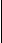 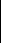 98                          宜宾市  纳溪大渡口（左岸）     长江        Ⅱ      Ⅱ           —                                      —99                          宜宾市       南广镇          南广河       Ⅱ      Ⅱ           —                                      —100                        凉山州     三湾河大桥       西溪河       Ⅲ      Ⅲ           —                                      —101                        凉山州     鲹鱼河入境       鲹鱼河       Ⅲ      Ⅲ           —                                     —102                         宜宾市       石门子          金沙江       Ⅰ      Ⅰ           —                                      —103                         泸州市       手爬岩          长江        Ⅱ      Ⅱ           —                                      ——  104 （金沙江）  达州市    双河口大桥       御临河       Ⅲ      Ⅲ           —                                      —    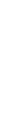 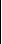 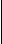 105                           甘孜州      水磨沟村         金沙江       Ⅱ      Ⅱ           —                                      —— 10 —序号流域责任市州断面名称干流/支流2022 年 1— 10 月2023 年 1— 10 月水质变化趋势超Ⅲ类标准因子备注— 10 —106长江(金沙江)泸州市四明水厂大陆溪ⅣⅢ同比改善川渝跨界— 10 —长江(金沙江)达州市巫山乡南河ⅢⅡ同比改善川渝跨界107107107长江(金沙江)达州市巫山乡南河ⅢⅡ同比改善川渝跨界107107107长江(金沙江)甘孜州香巴拉镇硕曲河硕曲河（东旺河）ⅡⅡ——107107107长江(金沙江)甘孜州香格里拉镇水洛河ⅠⅡ同比下降—107107107长江(金沙江)宜宾市堰坝大桥古宋河ⅡⅡ——107107107长江(金沙江)广安市幺滩御临河ⅡⅡ—川渝跨界107107107长江(金沙江)凉山州油米水洛河ⅠⅠ——107107107长江(金沙江)泸州市朱沱长江ⅡⅡ—川渝跨界107107107大渡河甘孜州大岗山大渡河ⅠⅠ——107107107大渡河甘孜州歌乐沱乡色曲河色曲河ⅡⅡ——107107107大渡河乐山市李码头大渡河ⅡⅡ——107107107大渡河阿坝州马尔邦碉王山庄大金川河ⅡⅠ同比改善—107107107大渡河凉山州尼日河甘洛出境尼日河ⅡⅡ——107107107大渡河阿坝州蒲西乡绰斯甲河ⅡⅠ同比改善—107107107大渡河阿坝州茸安乡阿柯河ⅡⅡ——107107107大渡河雅安市三谷庄大渡河ⅠⅠ——107107107大渡河阿坝州小水沟梭磨河ⅠⅠ——流域责任市州断面名称干流/支流2022 年 1— 10 月2023 年 1— 10 月水质变化趋势超Ⅲ类标准因子备注大渡河阿坝州新格乡松矶砂石场小金川河ⅡⅡ——嘉陵江阿坝州迭部白龙江ⅡⅡ——嘉陵江南充市金溪电站嘉陵江ⅠⅠ——嘉陵江广安市金子嘉陵江ⅡⅡ—川渝跨界嘉陵江阿坝州九寨沟白河ⅡⅡ——嘉陵江广元市苴国村白龙江ⅠⅠ——嘉陵江阿坝州郎木寺白龙江ⅡⅡ——嘉陵江南充市烈面嘉陵江ⅡⅡ——嘉陵江南充市麻柳包嘉陵江ⅡⅡ——嘉陵江广元市南渡南河ⅠⅡ同比下降—嘉陵江广元市清泉乡东河ⅠⅠ——嘉陵江广元市三合场构溪河ⅡⅡ——嘉陵江广元市沙溪嘉陵江ⅠⅠ——嘉陵江广元市上石盘嘉陵江ⅡⅡ——嘉陵江广元市升钟水库铁炉寺西河ⅡⅡ——嘉陵江广元市五仙庙清江河ⅡⅡ——嘉陵江南充市伍嘉码头嘉陵江ⅡⅡ——嘉陵江南充市西河村西河ⅡⅡ——嘉陵江阿坝州县城马踏石点白水江ⅠⅠ——嘉陵江南充市小渡口嘉陵江ⅡⅡ——嘉陵江南充市新政电站嘉陵江ⅡⅡ——嘉陵江重庆市、 广安市摇金南溪河ⅢⅢ—川渝跨界	嘉陵江   	广元市  	元西村      	嘉陵江     Ⅰ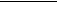 Ⅱ同比下降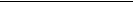 —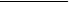 — 12 —序号流域责任市州断面名称干流/支流2022 年 1— 10 月2023 年 1— 10 月水质变化趋势超Ⅲ类标准因子备注— 12 —146嘉陵江绵阳市竹园镇阳泉坝青竹江ⅠⅡ同比下降—— 12 —147涪江绵阳市百顷涪江ⅡⅡ——— 12 —148涪江绵阳市北川通口通口河ⅡⅠ同比改善—涪江绵阳市丰谷涪江ⅡⅡ——涪江绵阳市福田坝涪江ⅠⅡ同比下降—涪江遂宁市红江渡口涪江ⅡⅡ——涪江绵阳市楼房沟涪江ⅡⅡ——涪江绵阳市鲁班岛鲁班水库ⅢⅢ——涪江绵阳市平武水文站涪江ⅠⅠ——涪江遂宁市郪江口郪江ⅢⅢ——涪江绵阳市、 德阳市双堰村秀水河ⅡⅡ——涪江绵阳市松花村凯江ⅡⅡ——涪江绵阳市天仙镇大佛寺渡口梓江ⅡⅡ——涪江德阳市西平镇凯江ⅡⅡ——涪江德阳市象山郪江ⅢⅢ——涪江遂宁市玉溪涪江ⅡⅡ—川渝跨界涪江遂宁市梓江大桥梓江ⅡⅡ——渠江南充市白兔乡流江河ⅢⅢ——渠江达州市车家河州河ⅡⅡ——渠江达州市大蹬沟巴河ⅡⅡ——渠江达州市舵石盘州河ⅡⅡ——渠江广元市拱桥河恩阳河ⅡⅡ——渠江达州市苟家湾月潭河ⅡⅡ——— 14 —序号流域责任市州断面名称干流/支流2022 年 1— 10 月2023 年 1— 10 月水质变化趋势超Ⅲ类标准因子备注— 14 —191青衣江雅安市天全河两河口天全河ⅡⅡ——— 14 —192黄河甘南州、 阿坝州玛曲黄河ⅠⅠ——黄河阿坝州若尔盖黑河ⅡⅢ同比下降—黄河阿坝州唐克白河ⅡⅡ——赤水河泸州市两汇水大同河ⅡⅡ——赤水河毕节市、 泸州市清池赤水河ⅡⅡ——赤水河泸州市太平渡古蔺河ⅢⅢ——赤水河泸州市醒觉溪赤水河ⅡⅡ——琼江资阳市白沙姚市河ⅢⅢ—川渝跨界琼江遂宁市大安琼江ⅢⅢ—川渝跨界琼江资阳市两河龙台河ⅢⅣ同比下降高锰酸盐指数 6.1mg/L,超标 0.02 倍川渝跨界琼江遂宁市跑马滩琼江ⅢⅢ——琼江资阳市元坝子蟠龙河ⅢⅢ——流域责任市州断面名称干流/支流2022 年 1— 10 月2023 年 1— 10 月水质变化趋势超Ⅲ类标准因子备注沱江成都市三皇庙沱江ⅢⅡ同比改善—沱江成都市临江寺沱江ⅡⅡ——沱江内江市高寺渡口沱江ⅢⅡ同比改善—沱江资阳市巷子口阳化河ⅢⅢ——沱江资阳市九曲河大桥九曲河ⅢⅢ——沱江成都市爱民桥绛溪河ⅢⅢ——沱江自贡市雷公滩旭水河ⅢⅢ——沱江自贡市、 内江市双河口釜溪河ⅢⅢ—沱江成都市兰家桥环溪河ⅢⅡ同比改善—沱江成都市拦河堰毗河ⅡⅡ—— 15 —11沱江成都市新毗大桥毗河ⅡⅡ—— 15 —12沱江成都市驾虹蒲阳河（青白江）ⅡⅡ—— 15 —13沱江成都市成彭高速路桥青白江ⅡⅡ—— 15 —14沱江德阳市马射汇合射水河ⅢⅢ—— 15 —15沱江泸州市官渡大桥濑溪河ⅢⅢ—流域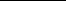 责任市州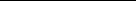 断面名称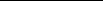 干流/支流2022 年 1— 10 月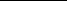 2023 年 1— 10 月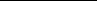 水质变化趋势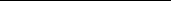 超Ⅲ类标准因子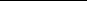 备注沱江资阳市韦家湾小清流河ⅢⅢ——沱江资阳市汪家坝大漾溪河ⅢⅢ——沱江资阳市肖家鼓堰码头大漾溪河ⅢⅢ——沱江资阳市万安桥小阳化河ⅢⅢ——沱江德阳市红庙子鸭子河ⅡⅡ——沱江资阳市吉乐村老鹰水库ⅢⅢ——沱江成都市库中测点三岔湖ⅡⅡ——沱江自贡市起水站双溪水库ⅡⅢ同比下降—岷江阿坝州寿溪水磨寿溪河ⅡⅡ——岷江阿坝州映秀岷江ⅡⅡ——岷江成都市永安大桥府河ⅢⅡ同比改善—岷江成都市老南河大桥新津南河ⅢⅢ——岷江眉山市金牛河口金牛河ⅢⅢ——岷江眉山市思蒙河口思蒙河ⅢⅢ——岷江眉山市体泉河口体泉河ⅢⅢ——岷江眉山市桥江桥毛河ⅢⅢ——岷江眉山市东风桥东风渠ⅡⅡ——岷江乐山市茫溪大桥茫溪河ⅢⅢ——岷江乐山市龙溪河河口龙溪河ⅡⅡ—岷江阿坝州牟托岷江ⅡⅡ—岷江成都市金马柏条河ⅡⅡ—岷江成都市安龙桥泊江河ⅡⅡ—序号38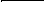 流域责任市州断面名称干流/支流2022 年 1— 10 月2023 年 1— 10 月水质变化趋势超Ⅲ类标准因子备注序号38岷江成都市东风渠天府新区出境东风渠ⅡⅡ——序号38岷江成都市罗家河坝东风渠ⅡⅡ——序号38岷江成都市十陵东风渠ⅡⅡ——序号38岷江成都市罗家村府河ⅡⅡ——序号38岷江成都市共耕江安河ⅡⅡ——序号38岷江成都市刘家壕金马河（岷江）ⅡⅡ——序号38岷江成都市岷江渡金马河（岷江）ⅡⅡ——序号38岷江成都市黄塔南河ⅢⅢ——序号38岷江成都市唐场大桥斜江河ⅢⅢ——序号38岷江成都市花园走马河ⅡⅡ——序号38岷江乐山市马边河鼓儿滩吊桥马边河ⅡⅡ——序号38岷江乐山市沐溪河穿山坳沐溪河ⅡⅡ——序号38岷江眉山市思蒙河丹东交界丹棱河（思蒙河）ⅢⅢ——序号38岷江眉山市岷江彭东交界岷江ⅡⅡ——序号38岷江宜宾市麻柳坝岷江ⅢⅡ同比改善—序号38岷江宜宾市鹰嘴岩岷江ⅢⅢ——序号38岷江成都市百花大桥南河ⅡⅡ——序号38岷江成都市五星蒲江河ⅢⅢ——序号38岷江眉山市龙庙黑龙滩水库ⅡⅡ—序号38岷江成都市跨库大桥紫坪铺水库ⅡⅡ—序号38岷江眉山市箩筐坝越溪河/Ⅲ—序号38	雅砻江  攀枝花市二滩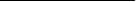 	雅砻江     Ⅰ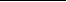 Ⅰ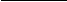 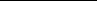 —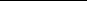 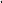 6773流域责任市州断面名称干流/支流2022 年 1— 10 月2023 年 1— 10 月水质变化趋势超Ⅲ类标准因子备注6773雅砻江甘孜州雅江县 318 国道 71km 处格西沟ⅠⅠ——6773雅砻江甘孜州鲜水河鲜水河ⅡⅠ同比改善—6773雅砻江甘孜州呷拉乡雅砻江雅砻江ⅡⅠ同比改善—6773雅砻江凉山州理塘河（无量河）入境理塘河（无量河）ⅠⅠ—6773雅砻江甘孜州雄龙西沟霍曲河霍曲河ⅡⅠ同比改善—6773雅砻江攀枝花市红壁滩下二滩水库ⅡⅠ同比改善—6773安宁河凉山州黄土坡吊桥安宁河ⅡⅡ—6773长江(金沙江)攀枝花市金江金沙江ⅡⅡ——6773长江   （金沙江）凉山州黑水河河口（黑水河入 境断面）黑水河ⅡⅡ—6773长江   （金沙江）凉山州雷波县金沙镇金沙江ⅠⅠ—6773长江   （金沙江）凉山州木府乡仓房村仓房电 站金阳河ⅡⅡ——6773长江   （金沙江）凉山州溜筒河拉一木入境断 面溜筒河ⅡⅡ—6773长江   （金沙江）凉山州西溪河大桥西溪河ⅡⅡ—6773长江   （金沙江）泸州市观音桥永宁河ⅡⅡ—序号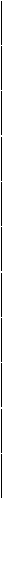 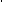 83流域责任市州断面名称干流/支流2022 年 1— 10 月2023 年 1— 10 月水质变化趋势超Ⅲ类标准因子备注序号83长江(金沙江)宜宾市红桥园田红桥河ⅡⅡ——序号83长江(金沙江)宜宾市高店黄沙河ⅢⅢ——序号83长江(金沙江)宜宾市宝宁村金沙江ⅡⅡ—序号83长江(金沙江)宜宾市马鸣溪金沙江ⅡⅡ——序号83长江(金沙江)宜宾市大步跳绵溪河ⅢⅢ——序号83长江(金沙江)宜宾市瓒滩乡南广河ⅡⅡ—序号83长江(金沙江)宜宾市黄泥咀宋江河ⅡⅡ—序号83长江(金沙江)宜宾市李庄镇下渡口长江ⅡⅡ——序号83长江   （金沙江）宜宾市平桥红桥河ⅡⅡ—序号83长江   （金沙江）宜宾市楠木沟大桥长宁河ⅢⅢ—序号83大渡河阿坝州集沐乡周山村点大渡河ⅡⅠ同比改善—序号83大渡河阿坝州新康猫大桥梭磨河ⅡⅡ—序号83	大渡河  	阿坝州  	茸木达乡      	则曲河     Ⅱ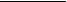 Ⅱ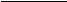 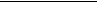 —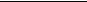 流域责任市州断面名称干流/支流2022 年 1— 10 月2023 年 1— 10 月水质变化趋势超Ⅲ类标准因子备注大渡河甘孜州聂呷乡佛爷岩大渡河ⅠⅠ——大渡河甘孜州鸳鸯坝大渡河ⅡⅠ同比改善—大渡河乐山市大渡河安谷电站大坝大渡河ⅡⅡ——大渡河乐山市大渡河宜坪大渡河ⅡⅡ——大渡河乐山市大渡河芝麻凼大渡河ⅡⅡ——大渡河乐山市峨眉河曾河坝峨眉河ⅡⅡ——大渡河凉山州梅花乡巴姑村尼日河ⅡⅡ——大渡河雅安市石棉丰乐乡三星村大渡河ⅡⅡ——大渡河雅安市青富瀑布沟ⅢⅡ同比改善—嘉陵江广元市金银渡（张家岩）嘉陵江ⅡⅠ同比改善—嘉陵江南充市彩虹桥（拉拉渡）西充河ⅢⅢ——嘉陵江广安市郭家坝长滩寺河ⅢⅢ——嘉陵江广元市花石包白龙河ⅢⅢ——嘉陵江广元市白龙江水磨白龙江ⅠⅠ——嘉陵江广元市卫子河插江ⅡⅡ——嘉陵江广元市喻家咀东河ⅡⅡ——嘉陵江广元市红岩嘉陵江ⅡⅠ同比改善—嘉陵江广元市石羊村清江河ⅠⅠ——嘉陵江南充市西阳寺西溪河ⅢⅢ—嘉陵江广元市荣山南河ⅠⅡ同比下降—嘉陵江阿坝州川甘交界处包座河ⅡⅠ同比改善—嘉陵江南充市李家坝升钟水库ⅡⅡ—序号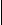 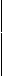 109119120121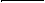 流域责任市州断面名称干流/支流2022 年 1— 10 月2023 年 1— 10 月水质变化趋势超Ⅲ类标准因子备注序号109119120121嘉陵江广元市坝前白龙湖ⅡⅡ——序号109119120121涪江绵阳市老南桥凯江ⅢⅢ——序号109119120121涪江德阳市凯江村大桥凯江ⅡⅡ——序号109119120121涪江绵阳市安州区界牌安昌河ⅡⅡ——序号109119120121涪江绵阳市板凳桥安昌河ⅡⅡ——序号109119120121涪江绵阳市平通镇平通河ⅡⅡ——序号109119120121涪江绵阳市沙窝子大桥平通河ⅡⅡ——序号109119120121涪江阿坝州北川墩上土门河ⅡⅡ——序号109119120121涪江绵阳市垢家渡梓江ⅡⅡ——序号109119120121涪江绵阳市先锋桥梓江ⅡⅡ——序号109119120121涪江遂宁市白鹤桥坛罐窑河ⅣⅢ同比改善川渝跨界序号109119120121涪江遂宁市涪山坝芝溪河ⅢⅢ—序号109119120121涪江绵阳市饮马桥安昌河ⅡⅡ——序号109119120121涪江绵阳市沉抗水库沉抗水库ⅡⅡ——序号109119120121涪江遂宁市米家桥涪江/Ⅱ——序号109119120121渠江达州市排马梯巴河ⅡⅡ——序号109119120121渠江达州市白鹤山（水井湾）州河ⅢⅢ——序号109119120121渠江广安市双龙桥清溪河ⅢⅢ——序号109119120121渠江巴中市鳌溪大坝河ⅡⅡ——序号109119120121渠江巴中市雷破石恩阳河ⅡⅡ——序号109119120121渠江巴中市小元村恩阳河ⅡⅡ——流域责任市州断面名称干流/支流2022 年 1— 10 月2023 年 1— 10 月水质变化趋势超Ⅲ类标准因子备注渠江巴中市徐家河驷马河ⅢⅢ——渠江达州市清河坝巴河ⅡⅡ——渠江达州市墩子河东柳河ⅢⅢ——渠江达州市葫芦电站明月江ⅢⅢ——渠江达州市大石堡平桥新宁河ⅢⅢ——渠江达州市张鼓坪州河ⅢⅡ同比改善—渠江南充市开源村流江河ⅣⅢ同比改善—渠江达州市凌家桥石桥河ⅢⅢ—川渝跨界渠江广安市涌溪渠江ⅢⅡ同比改善—青衣江雅安市多营青衣江ⅡⅡ——黄河阿坝州贾柯牧场贾曲河ⅡⅡ——黄河阿坝州切拉塘白河ⅡⅡ——黄河阿坝州大水黑河ⅡⅢ同比下降—序号湖库名称断面名称断面性质营养状况1邛海邛海湖心国考中营养2葫芦口水库葫芦口水库国考中营养3泸沽湖泸沽湖湖心国考贫营养4鲁班水库鲁班岛国考中营养5紫坪铺水库跨库大桥省考贫营养6三岔湖库中测点省考中营养7双溪水库起水站省考中营养8二滩水库红壁滩下省考贫营养9白龙湖坝前省考贫营养10升钟水库李家坝省考中营养11黑龙滩水库龙庙省考中营养12瀑布沟青富省考中营养13老鹰水库吉乐村省考中营养14沉抗水库沉抗水库省考中营养